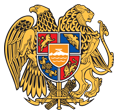 ՀԱՅԱՍՏԱՆԻ ՀԱՆՐԱՊԵՏՈՒԹՅՈՒՆ 
ԳԵՂԱՐՔՈՒՆԻՔԻ ՄԱՐԶ
ՎԱՐԴԵՆԻՍ ՀԱՄԱՅՆՔ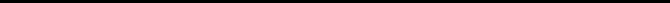 ԱՐՁԱՆԱԳՐՈՒԹՅՈՒՆ N 1
ԱՎԱԳԱՆՈՒ ՀԵՐԹԱԿԱՆ ՆԻՍՏԻՀամայնքի ավագանու նիստին ներկա էին ավագանու 10 անդամներ:Բացակա էին` Արկադի Մարտիրոսյանը, Սուրեն Սահակյանը, Հրանտ ՎարդանյանըՀամայնքի ղեկավարի հրավերով ավագանու նիստին մասնակցում էին`
Պավլիկ Պողոսյան, Արեվիկ Արզոյան, Սահակ Ստեփանյան, Աբգար ԱբգարյանՆիստը վարում էր ՀԱՄԱՅՆՔԻ ՂԵԿԱՎԱՐ` Արամ ՄելքոնյանըՆիստը արձանագրում էր աշխատակազմի քարտուղար` Կամո ԶարոյանըԼսեցին
ՎԱՐԴԵՆԻՍ ՀԱՄԱՅՆՔԻ ԱՎԱԳԱՆՈՒ 2021ԹՎԱԿԱՆԻ ՀՈՒՆՎԱՐԻ 18-Ի ԱՌԱՋԻՆ ՆԻՍՏԻ ՕՐԱԿԱՐԳԸ ՀԱՍՏԱՏԵԼՈՒ ՄԱՍԻՆ /Զեկ. ԱՐԱՄ ՄԵԼՔՈՆՅԱՆ/Ղեկավարվելով <<Տեղական ինքնակառավարման մասին>> Հայաստանի Հանրապետության օրենքի 14-րդ հոդվածի դրույթներով՝ համայնքի ավագանին որոշում է.Հաստատել Հայաստանի Հանրապետության Գեղարքունիքի մարզի Վարդենիս համայնքի ավագանու 2021թվականի հունվարի  18-ի  1-ին նիստի օրակարգը բաղկացած 16 հարցից՝1.ՀԱՅԱՍՏԱՆԻ ՀԱՆՐԱՊԵՏՈՒԹՅԱՆ ԳԵՂԱՐՔՈՒՆԻՔԻ ՄԱՐԶԻ ՎԱՐԴԵՆԻՍ ՀԱՄԱՅՆՔԻ 2021ԹՎԱԿԱՆԻ ԲՅՈՒՋԵՆ ՔՆՆԱՐԿԵԼՈՒ ԵՎ ՀԱՍՏԱՏԵԼՈՒ ՄԱՍԻՆ
2.2021 ԹՎԱԿԱՆԻ ՀԱՄԱՐ ՀՀ ԳԵՂԱՐՔՈՒՆԻՔԻ ՄԱՐԶԻ ՎԱՐԴԵՆԻՍԻ ՀԱՄԱՅՆՔԱՊԵՏԱՐԱՆԻ ԱՇԽԱՏԱԿԱԶՄԻ ԿԱՌՈՒՑՎԱԾՔԸ, ԱՇԽԱՏԱԿԱԶՄԻ ԻՆՉՊԵՍ ՆԱԵՎ ՀԱՄԱՅՆՔԱՅԻՆ ԲՅՈՒՋԵՏԱՅԻՆ ՀԻՄՆԱՐԿՆԵՐԻ ԱՇԽԱՏԱԿԻՑՆԵՐԻ ԹՎԱՔԱՆԱԿԸ, ՀԱՍՏԻՔԱՑՈՒՑԱԿԸ ԵՎ ՊԱՇՏՈՆԱՅԻՆ ԴՐՈՒՅՔԱՉԱՓԵՐԸ ՀԱՍՏԱՏԵԼՈՒ ՄԱՍԻՆ
3.ՎԱՐԴԵՆԻՍ ՀԱՄԱՅՆՔԻ ԱՎԱԳԱՆՈՒ 27.ՕԳՈՍՏՈՍԻ 2019Թ. ,,ՀԱՅԱՍՏԱՆԻ ՀԱՆՐԱՊԵՏՈՒԹՅԱՆ ԳԵՂԱՐՔՈՒՆԻՔԻ ՄԱՐԶԻ ՎԱՐԴԵՆԻՍ ՀԱՄԱՅՆՔԻ 2019-2024ԹԹ. ՀՆԳԱՄՅԱ ԶԱՐԳԱՑՄԱՆ ԾՐԱԳԻՐԸ ՀԱՍՏԱՏԵԼՈՒ ՄԱՍԻՆ,, N 83-Ա ՈՐՈՇՄԱՆ ՄԵՋ ՓՈՓՈԽՈՒԹՅՈՒՆՆԵՐ ԵՎ ԼՐԱՑՈՒՄՆԵՐ ԿԱՏԱՐԵԼՈՒ ՄԱՍԻՆ
4. ՀԱՅԱՍՏԱՆԻ ՀԱՆՐԱՊԵՏՈՒԹՅԱՆ ԳԵՂԱՐՔՈՒՆԻՔԻ ՄԱՐԶԻ ՎԱՐԴԵՆԻՍ ՀԱՄԱՅՆՔԻ 2021 ԹՎԱԿԱՆԻ ՏԱՊ (ՏԱՐԵԿԱՆ ԱՇԽԱՏԱՆՔԱՅԻՆ ՊԼԱՆ) ՀԱՍՏԱՏԵԼՈՒ ՄԱՍԻՆ
5.ՎԱՐԴԵՆԻՍԻ ՀԱՄԱՅՆՔԱՊԵՏԱՐԱՆԻ ԵՎ ԵՆԹԱԿԱ ԿԱԶՄԱԿԵՐՊՈՒԹՅՈՒՆՆԵՐԻ ԱՄԵՆԱՄՅԱ ԳՈՒՅՔԱԳՐՄԱՆ ՓԱՍՏԱԹՂԹԵՐԸ ՀԱՍՏԱՏԵԼՈՒ ՄԱՍԻՆ
6.ՎԱՐԴԵՆԻՍ ՀԱՄԱՅՆՔԻ ԱՎԱԳԱՆՈՒ 31 ՕԳՈՍՏՈՍԻ 2018Թ. N 74-Ա ՈՐՈՇՈՒՄԸ ՉԵՂՅԱԼ ՃԱՆԱՉԵԼՈՒ ՄԱՍԻՆ
7.ՎԱՐԴԵՆԻՍ ՀԱՄԱՅՆՔԻ 0,19217ՀԱ ՀՈՂԱՄԱՍԻ ԳՈՐԾԱՌՆԱԿԱՆ ՆՇԱՆԱԿՈՒԹՅՈՒՆԸ ՓՈՓՈԽԵԼՈՒ ՄԱՍԻՆ
8.2020ԹՎԱԿԱՆԻ ՍԵՊՏԵՄԲԵՐԻ 27-ԻՆ ԱԴՐԲԵՋԻՆԻ ԿՈՂՄԻՑ ՍԱՆՁԱԶԵՐԾՎԱԾ ՊԱՏԵՐԱԶՄԻ ԸՆԹԱՑՔՈՒՄ ՀԱՅԱՍՏԱՆԻ ՀԱՆՐԱՊԵՏՈՒԹՅԱՆ ԳԵՂԱՐՔՈՒՆԻՔԻ ՄԱՐԶԻ ՎԱՐԴԵՆԻՍ ՀԱՄԱՅՆՔԻ ԶՈՀՎԱԾ ԶԻՆԾԱՌԱՅՈՂՆԵՐԻ ԸՆՏԱՆԻՔՆԵՐԻՆ ԴՐԱՄԱԿԱՆ ԱՋԱԿՑՈՒԹՅՈՒՆ ՑՈՒՑԱԲԵՐԵԼՈՒ ՄԱՍԻՆ
9.ՀԱՅԱՍՏԱՆԻ ՀԱՆՐԱՊԵՏՈՒԹՅԱՆ ԳԵՂԱՐՔՈՒՆԻՔԻ ՄԱՐԶԻ ՎԱՐԴԵՆԻՍ ՀԱՄԱՅՆՔԻ ԱՅՐՔ ԲՆԱԿԱՎԱՅՐԻ ԿԵՆՏՐՈՆԱԿԱՆ ՓՈՂՈՑԻ ԱՆՎԱՆԱԿՈՉՄԱՆ ՄԱՍԻՆ
10.ՎԱՐԴԵՆԻՍ ՀԱՄԱՅՆՔԻ ԱՎԱԳԱՆՈՒ 2020Թ. ՆՈՅԵՄԲԵՐԻ 2-Ի <<2020-2021ԹԹ ՀԱՄԱՐ ՎԱՐԴԵՆԻՍ ՀԱՄԱՅՆՔԻ ՄԱՆԿԱԿԱՆ ԵՐԱԺՇՏԱԿԱՆ ԴՊՐՈՑՆԵՐՈՒՄ, ՎԱՐԴԵՆԻՍԻ ԿՈՄԻՏԱՍ ԿԱՐԱՊԵՏՅԱՆԻ ԱՆՎԱՆ ՄԱՆԿԱԿԱՆ ԳԵՂԱՐՎԵՍՏԻ ԴՊՐՈՑՈՒՄ ԵՎ ՄԱՆԿԱՊԱՐՏԵԶՆԵՐՈՒՄ ԾՆՈՂԱԿԱՆ ՎՃԱՐՆԵՐԻ ՉԱՓԻ ՍԱՀՄԱՆՄԱՆ ԵՎ ԾՆՈՂԱԿԱՆ ՎՃԱՐՆԵՐԻ ԱՐՏՈՆՈՒԹՅՈՒՆՆԵՐԻ ՄԱՍԻՆ>> N 86-Ա ՈՐՈՇՄԱՆ ՄԵՋ ԼՐԱՑՈՒՄ ԿԱՏԱՐԵԼՈՒ ՄԱՍԻՆ
11.ՎԱՐԴԵՆԻՍ ՀԱՄԱՅՆՔԻ ԲՆԱԿԻՉ ՆՈՒՇԻԿ ՎԱՀԱՆԻ ԱԲՐԱՀԱՄՅԱՆԻՆՊԱՏԿԱՆՈՂ BMW X 5 4.4 1 ՄԱԿՆԻՇԻ 35 QX 699 ՊԵՏՀԱՄԱՐԱՆԻՇԻ ԱՎՏՈՄԵՔԵՆԱՅԻ ԳՈՒՅՔԱՀԱՐԿԻ ԿՈՒՏԱԿՎԱԾ ԱՊԱՌՔԸ ՕՐԵՆՔՈՎ ՍԱՀՄԱՆՎԱԾ ԿԱՐԳՈՎ ՄԱՍՆԱԿԻ ԶԻՋԵԼՈՒ ՄԱՍԻՆ
12.ՊԱՏԵՐԱԶՄԱԿԱՆ ԻՐԱՎԻՃԱԿԻ ՀԵՏ ԿԱՊՎԱԾ ԶՈՀՎԱԾՆԵՐԻ ԸՆՏԱՆԻՔՆԵՐԻՆ ՎԱՐԴԵՆԻՍԻ ՀԱՄԱՅՆՔԱՊԵՏԱՐԱՆԻ ԲՅՈՒՋԵԻՑ 400․000-ԱԿԱՆ (ՉՈՐՍ ՀԱՐՅՈՒՐ ՀԱԶԱՐ)ՀՀ ԴՐԱՄ ՀԱՏԿԱՑՆԵԼՈՒ ՀԱՎԱՆՈՒԹՅՈՒՆ ՏԱԼՈՒ ՄԱՍԻՆ
13.ՀԱՅԱՍՏԱՆԻ ՀԱՆՐԱՊԵՏՈՒԹՅԱՆ ԳԵՂԱՐՔՈՒՆԻՔԻ ՄԱՐԶԻ ՎԱՐԴԵՆԻՍ ՀԱՄԱՅՆՔԻ ՍՈՑԻԱԼԱՊԵՍ ԱՆԱՊԱՀՈՎ ԲՆԱԿԻՉՆԵՐԻ ԴԻՄՈՒՄՆԵՐԻ ՔՆՆԱՐԿՄԱՆ ԵՎ ԴՐԱՄԱԿԱՆ ԱՋԱԿՑՈՒԹՅՈՒՆ ՑՈՒՑԱԲԵՐԵԼՈՒ ՄԱՍԻՆ
14.ՎԱՐԴԵՆԻՍ ՔԱՂԱՔԻ ԹԻՎ 1 ՄԱՆԿԱԿԱՆ ԵՐԱԺՇՏԱԿԱՆ ԴՊՐՈՑ ՀԱՃԱԽՈՂ ՋՈՒԼԻԵՏԱ ՎԱՐԴԱՆԻ ՄԻՆԱՍՅԱՆԻ, ԱՍՏՂԻԿ ՎԱԽԹԱՆԳԻ ԴԱՎԹՅԱՆԻ ԵՎ ՍԱՄՎԵԼ ԱՐՏԱԿԻ ԶԱՔՈՅԱՆԻ 2021Թ.-Ի ՈՒՍ.ՏԱՐՎԱ ԵՐԿՐՈՐԴ ԿԻՍԱՄՅԱԿԻ ԾՆՈՂԱԿԱՆ ՎՃԱՐՆԵՐԻ ԶԻՋՄԱՆ ՄԱՍԻՆ
15.ՎԱՐԴԵՆԻՍ ՀԱՄԱՅՆՔԻ ԲՆԱԿԻՉ ՄԽԻԹԱՐ ԳԵՎՈՐԳԻ ԱԲՐԱՀԱՄՅԱՆԻՆ ՊԱՏԿԱՆՈՂ AUDI A4 2.8 L ՄԱԿՆԻՇԻ 35NC468 ՊԵՏՀԱՄԱՐԱՆԻՇԻ ԱՎՏՈՄԵՔԵՆԱՅԻ ԳՈՒՅՔԱՀԱՐԿԻ ԿՈՒՏԱԿՎԱԾ ԱՊԱՌՔԸ ՕՐԵՆՔՈՎ ՍԱՀՄԱՆՎԱԾ ԿԱՐԳՈՎ ՄԱՍՆԱԿԻ ԶԻՋԵԼՈՒ ՄԱՍԻՆ
16.ՎԱՐԴԵՆԻՍԻ ՍՈՒՐԲ ԱՍՏՎԱԾԱԾԻՆ ԵԿԵՂԵՑՈՒ ԶԱՆԳԱԿԱՏՈՒՆԸ ԵՎ ՆԵՐՔԻՆ ՀԱՐԴԱՐՈՒՄԸ ԱՎԱՐՏԻՆ ՀԱՍՑՆԵԼՈՒ ԾԱԽՍԵՐԻ ՀԱՄԱՐ ԳՈՒՄԱՐ ՀԱՏԿԱՑՆԵԼՈՒ ՄԱՍԻՆՈրոշումն ընդունված է. /կցվում է որոշում N 1-Ա/Լսեցին
ՀԱՅԱՍՏԱՆԻ ՀԱՆՐԱՊԵՏՈՒԹՅԱՆ ԳԵՂԱՐՔՈՒՆԻՔԻ ՄԱՐԶԻ ՎԱՐԴԵՆԻՍ ՀԱՄԱՅՆՔԻ 2021ԹՎԱԿԱՆԻ ԲՅՈՒՋԵՆ ՔՆՆԱՐԿԵԼՈՒ ԵՎ ՀԱՍՏԱՏԵԼՈՒ ՄԱՍԻՆ /Զեկ. ԱՐԱՄ ՄԵԼՔՈՆՅԱՆ/Ղեկավարվելով <<Տեղական ինքնակառավարման մասին>> Հայաստանի Հանրապետության օրենքի  18-րդ հոդվածի 1-ին մասի 5-րդ կետով,  և <<Բյուջետային համակարգի  մասին>> Հայաստանի Հանրապետության օրենքի 32-րդ հոդվածի դրույթներով և հաշվի առնելով համայնքի ղեկավարի  առաջարկը` համայնքի ավագանին որոշում է. 1.Հաստատել Վարդենիս համայնքի 2021թ. բյուջեն՝ համաձայն հավելվածների․ Ելույթ ունեցավ Վարդենիս համայնքի ղեկավար Արամ Մելքոնյանը ներկայացնելով Վարդենիս համայքնի բյուջեն՝ 2021թվականի  համար նախատեսված  եկամուտների գծով,  ծախսերի գծով և հավելուրդով:  Հարցը դրվեց քննարկման, երկրորդ ընթերցմամբ համայնիք ավագանու կողմից արժանացավ հավանության և որոշումն ընդունվեց միաձայն:   Որոշումն ընդունված է. /կցվում է որոշում N 2-Ն/Լսեցին
2021 ԹՎԱԿԱՆԻ ՀԱՄԱՐ ՀՀ ԳԵՂԱՐՔՈՒՆԻՔԻ ՄԱՐԶԻ ՎԱՐԴԵՆԻՍԻ ՀԱՄԱՅՆՔԱՊԵՏԱՐԱՆԻ ԱՇԽԱՏԱԿԱԶՄԻ ԿԱՌՈՒՑՎԱԾՔԸ, ԱՇԽԱՏԱԿԱԶՄԻ ԻՆՉՊԵՍ ՆԱԵՎ ՀԱՄԱՅՆՔԱՅԻՆ ԲՅՈՒՋԵՏԱՅԻՆ ՀԻՄՆԱՐԿՆԵՐԻ ԱՇԽԱՏԱԿԻՑՆԵՐԻ ԹՎԱՔԱՆԱԿԸ, ՀԱՍՏԻՔԱՑՈՒՑԱԿԸ ԵՎ ՊԱՇՏՈՆԱՅԻՆ ԴՐՈՒՅՔԱՉԱՓԵՐԸ ՀԱՍՏԱՏԵԼՈՒ ՄԱՍԻՆ /Զեկ. ԱՐԱՄ ՄԵԼՔՈՆՅԱՆ/Ղեկավարվելով <<Նորմատիվ իրավական ակտերի մասին>> Հայաստանի Հանրապետության օրենքի 37-րդ հոդվածի 1-ին կետով, <<Տեղական ինքնակառավարման մասին>> Հայաստանի Հանրապետության օրենքի 18-րդ հոդվածի 28-րդ կետով և հիմք ընդունելով Վարդենիս համայնքի ղեկավարի առաջարկությունը` համայնքի ավագանին որոշում է. 1.Հաստատել ՀՀ Գեղարքունիքի մարզի Վարդենիսի համայնքապետարանի աշխատակազմի կառուցվածքը` աշխատակիցների թվաքանակը, հաստիքացուցակը և պաշտոնային դրույքաչափերը 2021թվականի համար` համաձայն  N 1 հավելվածի:
2.Հաստատել ՀՀ Գեղարքունիքի մարզի Վարդենիս համայնքի համայնքային բյուջետային հիմնարկների աշխատակիցների թվաքանակը, հաստիքացուցակը և պաշտոնային դրույքաչափերը 2021թվականի համար` համաձայն N 2 հավելվածի:
3.Ուժը կորցրած ճանաչել Վարդենիս  համայնքի ավագանու 2020թ. դեկտեմբերի 14 -ի <<2021 ԹՎԱԿԱՆԻ ՀԱՄԱՐ ՀՀ ԳԵՂԱՐՔՈՒՆԻՔԻ ՄԱՐԶԻ ՎԱՐԴԵՆԻՍԻ ՀԱՄԱՅՆՔԱՊԵՏԱՐԱՆԻ ԱՇԽԱՏԱԿԱԶՄԻ ԿԱՌՈՒՑՎԱԾՔԸ, ԱՇԽԱՏԱԿԱԶՄԻ ԻՆՉՊԵՍ ՆԱԵՎ ՀԱՄԱՅՆՔԱՅԻՆ ԲՅՈՒՋԵՏԱՅԻՆ ՀԻՄՆԱՐԿՆԵՐԻ ԱՇԽԱՏԱԿԻՑՆԵՐԻ ԹՎԱՔԱՆԱԿԸ, ՀԱՍՏԻՔԱՑՈՒՑԱԿԸ ԵՎ ՊԱՇՏՈՆԱՅԻՆ ԴՐՈՒՅՔԱՉԱՓԵՐԸ ՀԱՍՏԱՏԵԼՈՒ ՄԱՍԻՆ>>  N 104-Ա որոշումը: 
4.Սույն որոշումը ուժի մեջ է մտնում ստորագրման պահից:Ելույթով հանդես եկավ Վարդենիս համայնքի ղեկավար Արամ Մելքոնյանը, առաջարկեց վերանայել  աշխատակազմի համայնքային ծառայողների աշխատավարձի դրույքաչափերը ինչպես նաև ենթական կազմակերպությունների տնօրենների աշխատավարձերի դրույքաչափերը, առաջարկեց նաև քաղաքային մարզադպրոցում ուսմասվարի 0․8 հաստիքքյին միավորը դարձնել 1․0 միավոր։  Հարցի շուրջ ելույթով հանդես եկավ ավագանու անդամ Հայկ Երանոսյանը առաջարկելով թիվ1 մանկապարտեզում անհրաժեշտությունից ելնելով փոխարինող դաստիարակ հաստիքի 0․8 միավորը դարձնել 1․0 և թիվ 2 մանկապարտեզում ավելացնել մեթոդիստ և փոխարինող դաստիարակ հաստիքները։  Առաջարկությունները դրվեցին քվեարկության՝ արդյունքում 10․կողմ 0դեմ 0ձեռնապահ ձայներով անցավ միաձայն։  Որոշումն ընդունված է. /կցվում է որոշում N 3-Ա/Լսեցին
ՎԱՐԴԵՆԻՍ ՀԱՄԱՅՆՔԻ ԱՎԱԳԱՆՈՒ 27.ՕԳՈՍՏՈՍԻ 2019Թ. ,,ՀԱՅԱՍՏԱՆԻ ՀԱՆՐԱՊԵՏՈՒԹՅԱՆ ԳԵՂԱՐՔՈՒՆԻՔԻ ՄԱՐԶԻ ՎԱՐԴԵՆԻՍ ՀԱՄԱՅՆՔԻ 2019-2024ԹԹ. ՀՆԳԱՄՅԱ ԶԱՐԳԱՑՄԱՆ ԾՐԱԳԻՐԸ ՀԱՍՏԱՏԵԼՈՒ ՄԱՍԻՆ,, N 83-Ա ՈՐՈՇՄԱՆ ՄԵՋ ՓՈՓՈԽՈՒԹՅՈՒՆՆԵՐ ԵՎ ԼՐԱՑՈՒՄՆԵՐ ԿԱՏԱՐԵԼՈՒ ՄԱՍԻՆ /Զեկ. ԱՐԵՎԻԿ ԱՐԶՈՅԱՆ/Ղեկավարվելով <<Նորմատիվ իրավական ակտերի մասին>> Հայաստանի Հանրապետության օրենքի 1-ին, 33-րդ և 34-րդ հոդվածների դրույթներով՝ համայնքի ավագանին որոշում է.1. Վարդենիս համայնքի ավագանու 27. Օգոստոսի 2019թ. <<ՀԱՅԱՍՏԱՆԻ ՀԱՆՐԱՊԵՏՈՒԹՅԱՆ ԳԵՂԱՐՔՈՒՆԻՔԻ ՄԱՐԶԻ ՎԱՐԴԵՆԻՍ ՀԱՄԱՅՆՔԻ 2019-2024ԹԹ. ՀՆԳԱՄՅԱ ԶԱՐԳԱՑՄԱՆ ԾՐԱԳԻՐԸ ՀԱՍՏԱՏԵԼՈՒ ՄԱՍԻՆ>> N 83-Ա որոշման մեջ կատարել փոփոխություններ և լրացումներ համաձայն հավելվածի:2.Սույն որոշումն ուժի մեջ է մտնում հրապարակմանը հաջորդող օրվանից: Ելույթ ունեցավ համայնքի ղեկավար Արամ Մելքոնայնը ներկայացնելով ՀՀ Գեղարքունիքի մարզի Վարդենիս համայնքի 2019-2024թթ.  հնգամյա զարգացման  ծրագրում  նախատեսված փոփոխությունները, փոփոխությունները ներկայացրեց կրթության, մշակույթի, սպորտի,  երիտասարդության և սոցիալական աջակցության բաժնի ժ/պ Արևիկ Արզոյանը  ինչը հավանության արժանացավ համայնքի ավագանու կողմից և ընդունվեց միաձայն: Որոշումն ընդունված է. /կցվում է որոշում N 4-Ն/Լսեցին
ՀԱՅԱՍՏԱՆԻ ՀԱՆՐԱՊԵՏՈՒԹՅԱՆ ԳԵՂԱՐՔՈՒՆԻՔԻ ՄԱՐԶԻ ՎԱՐԴԵՆԻՍ ՀԱՄԱՅՆՔԻ 2021 ԹՎԱԿԱՆԻ ՏԱՊ (ՏԱՐԵԿԱՆ ԱՇԽԱՏԱՆՔԱՅԻՆ ՊԼԱՆ) ՀԱՍՏԱՏԵԼՈՒ ՄԱՍԻՆ /Զեկ. ԱՐԵՎԻԿ ԱՐԶՈՅԱՆ/Ղեկավարվելով  «Տեղական ինքնակառավարման մասին» Հայաստանի Հանրապետության օրենքի 18-րդ հոդվածի 1-ին կետի 4-րդ ենթակետով և հիմք  ընդունելով համայնքի ղեկավարի առաջարկությունը, համայնքի ավագանին որոշում է.1.Հաստատել  Հայաստանի Հանրապետության  Գեղարքունիքի  մարզի Վարդենիս համայնքի 2021 թվականի տարեկան աշխատանքային պլանը (ՏԱՊ)՝  համաձայն հավելվածի:2.Սույն  որոշումն ուժի մեջ է մտնում  ընդունմանը հաջորդող օրվանից:Ելույթ ունեցավ Վարդենիսի համայնքապետարանի աշխատակազմի կրթության, մշակույթի, սպորտի,  երիտասարդության և սոցիալական աջակցության բաժնի ժ/պ Արևիկ Արզոյանը ներկայացնելով Վարդենիս համայնքի 2021 թվականի տարեկան աշխատանքային պլանը (ՏԱՊ)՝  ինչը հավանության արժանացավ համայնքի ավագանու կողմից և ընդունվեց միաձայն: Որոշումն ընդունված է. /կցվում է որոշում N 5-Ա/Լսեցին
ՎԱՐԴԵՆԻՍԻ ՀԱՄԱՅՆՔԱՊԵՏԱՐԱՆԻ ԵՎ ԵՆԹԱԿԱ ԿԱԶՄԱԿԵՐՊՈՒԹՅՈՒՆՆԵՐԻ ԱՄԵՆԱՄՅԱ ԳՈՒՅՔԱԳՐՄԱՆ ՓԱՍՏԱԹՂԹԵՐԸ ՀԱՍՏԱՏԵԼՈՒ ՄԱՍԻՆ /Զեկ. ԱՐԱՄ ՄԵԼՔՈՆՅԱՆ/Ղեկավարվելով «Տեղական ինքնակառավարման մասին» Հայաստանի Հանրապետության օրենքի 18 հոդվածի 32-րդ կետով և հիմք ընդունելով Վարդենիս համայնքի ղեկավարի  2020թվականի  դեկտեմբերի  28-Ի   N 120-Ա կարգադրությամբ ստեղծված գույքագրման հանձնաժողովի կողմից ներկայացված գույքագրման արդյունքները համայնքի ավագանին որոշում է.Հաստատել Վարդենիսի  համայնքապետարանի և ենթակա կազմակերպությունների ամենամյա գույքագրման արդյունքները համաձայն հավելվածների:Հանդես եկավ Վարդենիս համայնքի  ղեկավար Արամ Մելքոնյանը ներկայացնելով Վարդենիսի  համայնքապետարանի և ենթակա կազմակերպությունների 2020թվականի տարեկան ամենամյա գույքագրման արդյունքները։  Հարցը հավանության արժանացավ ավագանու նիստին ներկա ավագանու անդամների կողմից և 10․կողմ 0 դեմ 0ձեռնապահ ձայներով ընդունվեց։ Որոշումն ընդունված է. /կցվում է որոշում N 6-Ա/Լսեցին
ՎԱՐԴԵՆԻՍ ՀԱՄԱՅՆՔԻ ԱՎԱԳԱՆՈՒ 31 ՕԳՈՍՏՈՍԻ 2018Թ. N 74-Ա ՈՐՈՇՈՒՄԸ ՉԵՂՅԱԼ ՃԱՆԱՉԵԼՈՒ ՄԱՍԻՆ /Զեկ. ԱՐԱՄ ՄԵԼՔՈՆՅԱՆ/Ղեկավարվելով  <<Նորմատիվ իրավական ակտերի մասին>> Հայաստանի Հանրապետության  օրենքի 37-րդ հոդվածի 1-ին կետով և հիմք    ընդունելով   համայնքի   ղեկավարի առաջարկը` համայնքի ավագանին որոշում է.  Չեղյալ Ճանաչել Վարդենիս համայնքի ավագանու 31 օգոստոսի  2018թ. <<ՎԱՐԴԵՆԻՍԻ ՀԱՄԱՅՆՔԱՊԵՏԱՐԱՆԻ ՎԱՐՉԱԿԱՆ ՇԵՆՔԻ ԱՌԱՋԻՆ ՀԱՐԿԻՑ 217.1ՔՄ ՄԱԿԵՐԵՍՈՎ ԴԱՀԼԻՃԸ <<ԲՈՒԴՈՅԱՆ ԵՂԲԱՅՐՆԵՐ ՄԱՐԶԱԿԱՆ ՄԻՈՒԹՅՈՒՆ>>ՀԿ-ԻՆ ԱՆՀԱՏՈՒՅՑ ՕԳՏԱԳՈՐԾՄԱՆ ՏՐԱՄԱԴՐԵԼՈՒ ԹՈՒՅԼՏՎՈՒԹՅՈՒՆ ՏԱԼՈՒ ՄԱՍԻՆ>> 74-Ա որոշումը:Ելույթ ունեցավ քաղաքաշինության, բնապահպանության, գյուղատնտեսության և հողի հարկի բաժնի պետ Աբգար Աբգարյանը ներկայացնելով Վարդենիս համայնքի ավագանու 31 օգոստոսի  2018թ.  74-Ա որոշումը չեղյալ ճանաճելու անհրաժեշտության մասին։ Ավագանու անդամ Վարդան Բարսեղյանը առաջարկեց հարցը դնել քվեարկության: Այլ առաջարկներ չեղան և քվեարկության արդյունքում 10․կողմ 0դեմ 0ձեռնապահ հարաբերակցությամբ հարցը համարվեց ընդունված։ Որոշումն ընդունված է. /կցվում է որոշում N 7-Ա/Լսեցին
ՎԱՐԴԵՆԻՍ ՀԱՄԱՅՆՔԻ 0,19217ՀԱ ՀՈՂԱՄԱՍԻ ԳՈՐԾԱՌՆԱԿԱՆ ՆՇԱՆԱԿՈՒԹՅՈՒՆԸ ՓՈՓՈԽԵԼՈՒ ՄԱՍԻՆ /Զեկ. ԱՐԱՄ ՄԵԼՔՈՆՅԱՆ/Ղեկավարվելով <<Քաղաքաշինության մասին>> Հայաստանի Հանրապետության օրենքի 14.3 հոդվածի 30-րդ կետի, <<Տեղական ինքնակառավարման մասին>> Հայաստանի Հանրապետության օրենքի 46-րդ հոդվածի պահանջներով, հիմք ընդունելով Հայաստանի Հանրապետության կառավարության կողմից 19.01.2006 թվականի N 35-Ն որոշմամբ հաստատված Վարդենիս համայնքի գլխավոր հատակագիծը  և Վարդենիս համայնքի ղեկավարի առաջարկը` համայնքի ավագանին որոշում է.1.Վարդենիս համայնքի 0.003հա հողամասի գործառնական նշանակությունը <<բնակելի կառուցապատում>> hողատեսքից փոփոխել բնակավայրերի նպատակային նշանակության <<խառը կառուցապատման>>:2.Վարդենիս համայնքի 0.11147 հա հողամասի գործառնական նշանակությունը <<այլ հողեր>> hողատեսքից փոփոխել բնակավայրերի նպատակային նշանակության <<հասարակական կառուցապատման>>:3.Վարդենիս համայնքի 0.0742 հա հողամասի գործառնական նշանակությունը << այլ հողեր>> hողատեսքից փոփոխել բնակավայրերի նպատակային նշանակության <<խառը կառուցապատման>>:4.Վարդենիս համայնքի 0.0035 հա հողամասի գործառնական նշանակությունը <<այլ հողեր>> hողատեսքից փոփոխել բնակավայրերի նպատակային նշանակության <<բնակելի կառուցապատման>>:Զեկույցով հանդես եկավ համայնքի ղեկավար Արամ Մելքոնյանը ներկայացնելով Վարդենիս համայնքի չորս միավոր հողամասերի գործառնական նշանակությունը փոփոխության մասին։ Ելույթով հանդես եկավ Վարդենիսի համայնքապետարանի աշխատակազմի  քաղաքաշինության, բնապահպանության, գյուղատնտեսության և հողի հարկի բաժնի պետ Աբգար Աբգարյանը ներկայացրեց հողամասերի չափերը, նպատակային նշանակությունը և անհրաժեշտությունից պայմանավորված փոփոխության անհրաժեշտության մասին։  Ինչը Վարդենիս համայնքի ավագանու կողմից արժանացավ հավանության և քվերակության արդյունքում 10․կողմ 0դեմ 0ձեռնապահ հարաբերակցությամբ հարցը համարվեց ընդունված։  Որոշումն ընդունված է. /կցվում է որոշում N 8-Ա/Լսեցին
2020ԹՎԱԿԱՆԻ ՍԵՊՏԵՄԲԵՐԻ 27-ԻՆ ԱԴՐԲԵՋԻՆԻ ԿՈՂՄԻՑ ՍԱՆՁԱԶԵՐԾՎԱԾ ՊԱՏԵՐԱԶՄԻ ԸՆԹԱՑՔՈՒՄ ՀԱՅԱՍՏԱՆԻ ՀԱՆՐԱՊԵՏՈՒԹՅԱՆ ԳԵՂԱՐՔՈՒՆԻՔԻ ՄԱՐԶԻ ՎԱՐԴԵՆԻՍ ՀԱՄԱՅՆՔԻ ԶՈՀՎԱԾ ԶԻՆԾԱՌԱՅՈՂՆԵՐԻ ԸՆՏԱՆԻՔՆԵՐԻՆ ԴՐԱՄԱԿԱՆ ԱՋԱԿՑՈՒԹՅՈՒՆ ՑՈՒՑԱԲԵՐԵԼՈՒ ՄԱՍԻՆ /Զեկ. ԱՐԵՎԻԿ ԱՐԶՈՅԱՆ/Ղեկավարվելով «Սոցիալական աջակցության մասին» Հայաստանի Հանրապետության օրենքի 24-րդ և 26-րդ հոդվածների դրույթներով, «Տեղական ինքնակառավարման մասին» Հայաստանի Հանրապետության օրենքի 18-րդ հոդվածի դրույթներով՝ համայնքի ավագանին որոշում է.1.2020 թվականի սեպտեմբերի 27-ին Ադրբեջանի կողմից սանձազերծված  պատերազմի ընթացքում Հայաստանի Հանրապետության Գեղարքունիքի մարզի Վարդենիս համայնքի ներքոհիշյալ զոհված զինծառայողների ընտանիքներից յուրաքանչյուրին տրամադրել 50․000(հիսուն հազար) ՀՀ դրամ:1.Մինասյան Կամո Մանվելի 
2․Պողոսյան Վարդան Դերենիկի
3․Սևոյան Լևոն Մեխակի
4․Մադոյան Արսեն Վարուժանի
5․Մովսիսյան Սենիկ Արաի
6․Հակոբյան Զավեն Ստեփանի
7․Մկրտչյան Ռազմիկ Գալուստի
8․Թադևոսյան Վարդան Սերոժի
9․Գալստյան Մուշեղ Արամի
10․Ղասաբյան Արման Կամոյի
11․Սարգսյան Արտակ Արսենի
12․Խաչատրյան Կարեն Արմենի
13․Բադեյան Արտակ Վահանի
14․Սիմոնյան Վազգեն Սիմոնի
15.Գրիգորյան Գրիշա Սամվելի
16.Բուդոյան Վահան ԱնդրանիկիԵլույթ ունեցավ  Վարդենիս համայնքի ղեկավար Արամ Մելքոնյանը առաջարկելով 2020 թվականի սեպտեմբերի 27-ին Ադրբեջանի կողմից սանձազերծված  պատերազմի ընթացքում Հայաստանի Հանրապետության Գեղարքունիքի մարզի Վարդենիս համայնքի ներքոհիշյալ զոհված զինծառայողների ընտանիքներից յուրաքանչյուրին, որպես դրամական աջակցություն տրամադրել 50․000(հիսուն հազար)- ական ՀՀ դրամ։ Հարցը դրվեց քվեարկության և Վարդենիս համայքնի ավագանու կողմից ընդուվեց միաձայն:Որոշումն ընդունված է. /կցվում է որոշում N 9-Ա/Լսեցին
ՀԱՅԱՍՏԱՆԻ ՀԱՆՐԱՊԵՏՈՒԹՅԱՆ ԳԵՂԱՐՔՈՒՆԻՔԻ ՄԱՐԶԻ ՎԱՐԴԵՆԻՍ ՀԱՄԱՅՆՔԻ ԱՅՐՔ ԲՆԱԿԱՎԱՅՐԻ ԿԵՆՏՐՈՆԱԿԱՆ ՓՈՂՈՑԻ ԱՆՎԱՆԱԿՈՉՄԱՆ ՄԱՍԻՆ /Զեկ. ԱԲԳԱՐ ԱԲԳԱՐՅԱՆ/Ղեկավարվելով «Տեղական ինքնակառավարման մասին» Հայաստանի Հանրապետության օրենքի 18-րդ հոդվածի 22-րդ կետի պահանջներով  և <<Հայաստանի հանրապետության քաղաքային և գյուղական  բնակավայրերում  ներբնակավայրային  աշխարհագրական օբյեկտների անվանակոչման, անվանափոխման, անշարժ գույքի ` ըստ դրա գտնվելու  և (կամ)  տեղակայման վայրի  համարակալման հասցեավորման ու հասցեների պետական գրանցման կարգը հաստատելու  և հասցեների գրանցման լիազոր մարմնի սահմանելու մասին>>  29 դեկտեմբերի 2005 թվականի N 2387-Ն որոշմամբ համայնքի ավագանին որոշում է.1.Վարդենիս համայնքի  Այրք բնակավայրի վարչական սահմանի կենտրոնով դեպի Ներքին Շորժա անցնող միջհամայնքային ճանապարհը՝ անվանակոչել <<Կենտրոնական>>  փողոց:2.Սույն որոշումն ուժի մեջ է մտնում ստորագրման պահից:Այրք բնակավայրի վարչական սահմանի կենտրոնով դեպի Ներքին Շորժա անցնող միջհամայնքային ճանապարհը <<Կենտրոնական>> անվանակոչելու վերաբերյալ հարցի շուրջ զեկույցով հանդես եկավ Վարդենիսի համայնքապետարանի աշխատակազմի քաղաքաշինության, բնապահպանության, գյուղատնտեսության և հողի վերահսկողության բաժնի պետ Աբգար Աբգարյանը: Հարցը դրվեց քվերակության, արդյունքում 10․կողմ 0դեմ 0ձեռնապահ հարցը համարվեց ընդունված։ Որոշումն ընդունված է. /կցվում է որոշում N 10-Ա/Լսեցին
ՎԱՐԴԵՆԻՍ ՀԱՄԱՅՆՔԻ ԱՎԱԳԱՆՈՒ 2020Թ. ՆՈՅԵՄԲԵՐԻ 2-Ի <<2020-2021ԹԹ ՀԱՄԱՐ ՎԱՐԴԵՆԻՍ ՀԱՄԱՅՆՔԻ ՄԱՆԿԱԿԱՆ ԵՐԱԺՇՏԱԿԱՆ ԴՊՐՈՑՆԵՐՈՒՄ, ՎԱՐԴԵՆԻՍԻ ԿՈՄԻՏԱՍ ԿԱՐԱՊԵՏՅԱՆԻ ԱՆՎԱՆ ՄԱՆԿԱԿԱՆ ԳԵՂԱՐՎԵՍՏԻ ԴՊՐՈՑՈՒՄ ԵՎ ՄԱՆԿԱՊԱՐՏԵԶՆԵՐՈՒՄ ԾՆՈՂԱԿԱՆ ՎՃԱՐՆԵՐԻ ՉԱՓԻ ՍԱՀՄԱՆՄԱՆ ԵՎ ԾՆՈՂԱԿԱՆ ՎՃԱՐՆԵՐԻ ԱՐՏՈՆՈՒԹՅՈՒՆՆԵՐԻ ՄԱՍԻՆ>>  N 86-Ա ՈՐՈՇՄԱՆ ՄԵՋ ԼՐԱՑՈՒՄ ԿԱՏԱՐԵԼՈՒ ՄԱՍԻՆ /Զեկ. ՍԱՀԱԿ ՍՏԵՓԱՆՅԱՆ/Ղեկավարվելով <<Տեղական ինքնակառավարման մասին>> Հայաստանի Հանրապետության օրենքի 18-րդ հոդվածի 28-րդ կետով, <<Նորմատիվ իրավական ակտերի մասին>> Հայաստանի Հանրապետության օրենքի  34-րդ հոդվածի 1-ին կետերով՝  համայնքի ավագանին որոշում է. 1. Վարդենիս համայնքի ավագանու 2020թ. նոյեմբերի 2-ի <<2020-2021ԹԹ ՀԱՄԱՐ ՎԱՐԴԵՆԻՍ ՀԱՄԱՅՆՔԻ ՄԱՆԿԱԿԱՆ ԵՐԱԺՇՏԱԿԱՆ ԴՊՐՈՑՆԵՐՈՒՄ, ՎԱՐԴԵՆԻՍԻ ԿՈՄԻՏԱՍ ԿԱՐԱՊԵՏՅԱՆԻ ԱՆՎԱՆ ՄԱՆԿԱԿԱՆ ԳԵՂԱՐՎԵՍՏԻ ԴՊՐՈՑՈՒՄ ԵՎ ՄԱՆԿԱՊԱՐՏԵԶՆԵՐՈՒՄ ԾՆՈՂԱԿԱՆ ՎՃԱՐՆԵՐԻ ՉԱՓԻ ՍԱՀՄԱՆՄԱՆ ԵՎ ԾՆՈՂԱԿԱՆ ՎՃԱՐՆԵՐԻ ԱՐՏՈՆՈՒԹՅՈՒՆՆԵՐԻ ՄԱՍԻՆ>> N 86-Ա  որոշման մեջ կատարել հետևյալ լրացումը՝ - Որոշման բովանդակության բաժնում 4-րդ կետը  լրացնել նոր՝ <<5) Արցախի հանրապետությունից բռնագաղթած երեխաներին>> ենթակետով:2.Սույն որոշումը ուժի մեջ է մտնում ստորագրման պահից:Ելույթով հանդես եկավ Վարդենիս համայնքի խորհրդական Սահակ Ստեփանյանը առաջարկելով Վարդենիս համայնքի ավագանու 2020թ. նոյեմբերի 2-ի <<2020-2021ԹԹ ՀԱՄԱՐ ՎԱՐԴԵՆԻՍ ՀԱՄԱՅՆՔԻ ՄԱՆԿԱԿԱՆ ԵՐԱԺՇՏԱԿԱՆ ԴՊՐՈՑՆԵՐՈՒՄ, ՎԱՐԴԵՆԻՍԻ ԿՈՄԻՏԱՍ ԿԱՐԱՊԵՏՅԱՆԻ ԱՆՎԱՆ ՄԱՆԿԱԿԱՆ ԳԵՂԱՐՎԵՍՏԻ ԴՊՐՈՑՈՒՄ ԵՎ ՄԱՆԿԱՊԱՐՏԵԶՆԵՐՈՒՄ ԾՆՈՂԱԿԱՆ ՎՃԱՐՆԵՐԻ ՉԱՓԻ ՍԱՀՄԱՆՄԱՆ ԵՎ ԾՆՈՂԱԿԱՆ ՎՃԱՐՆԵՐԻ ԱՐՏՈՆՈՒԹՅՈՒՆՆԵՐԻ ՄԱՍԻՆ>> N 86-Ա Որոշման բովանդակության բաժնում 4-րդ կետը  լրացնել նոր՝ <<5) Արցախի հանրապետությունից բռնագաղթած երեխաներին>> ենթակետով:  Հարցը դրվեց քվեարկության և  10․կողմ 0դեմ 0ձեռնապահ հարաբերակցությամբ հարցը համարվեց ընդունված։ Որոշումն ընդունված է. /կցվում է որոշում N 11-Ա/Լսեցին
ՎԱՐԴԵՆԻՍ ՀԱՄԱՅՆՔԻ ԲՆԱԿԻՉ ՆՈՒՇԻԿ ՎԱՀԱՆԻ ԱԲՐԱՀԱՄՅԱՆԻՆՊԱՏԿԱՆՈՂ BMW X 5 4.4 1 ՄԱԿՆԻՇԻ 35 QX 699 ՊԵՏՀԱՄԱՐԱՆԻՇԻ ԱՎՏՈՄԵՔԵՆԱՅԻ ԳՈՒՅՔԱՀԱՐԿԻ ԿՈՒՏԱԿՎԱԾ ԱՊԱՌՔԸ ՕՐԵՆՔՈՎ ՍԱՀՄԱՆՎԱԾ ԿԱՐԳՈՎ ՄԱՍՆԱԿԻ ԶԻՋԵԼՈՒ ՄԱՍԻՆ /Զեկ. ՊԱՎԼԻԿ ՊՈՂՈՍՅԱՆ/Ղեկավարվելով <<Գույքահարկի մասին>> Հայաստանի Հանրապետության օրենքի 15-րդ հոդվածի 3-րդ կետով և հիմք ընդունելով Վարդենիս համայնքի ղեկավարի առաջարկը  համայնքի ավագանին որոշում է. 1.Վարդենիս համայնքի բնակիչ Նուշիկ Վահանի Աբրահամյանին պատկանող BMW  X 5 4.4 1  մակնիշի 35 QX 699 մ  պետհամարանիշի ավտոմեքենայի գույքահարկից  օրենքով սահմանված  կարգով զիջել՝ 198,371 (հարյուր իննսունութ հազար  երեք հարյուր յոթանասունմեկ) ՀՀ դրամը՝ միայն մնացած պարտավորության գումարը մարելուց հետո:2.Սույն որոշումն ուժի մեջ է մտնում ստորագրման պահից:Ելույթ ունեցավ Վարդենիսի համայնքապետարանի աշխատակազմի ֆինանսատնտեսագիտական եկամուտների հաշվառման և հավաքագրման, ծրագրերի կազմման և համակարգման բաժնի պետ՝ Պավլիկ Պողոսյանը ներկայացրեց Վարդենիս համայնքի բնակիչ Նուշիկ Վահանի Աբրահամյանին պատկանող BMW  X 5 4.4 1  մակնիշի 35 QX 699 պետհամարանիշի ավտոմեքենայի գույքահարկից  օրենքով սահմանված  կարգով 198,371 (հարյուր իննսունութ հազար  երեք հարյուր յոթանասունմեկ) ՀՀ դրամը զիջելու հարցը՝ միայն մնացած պարտավորության գումարը մարելուց հետո։  Հարցը դրվեց քվեարկության և համայնքի ավագանու կողմից 10․կողմ 0դեմ 0ձեռնապահ հարաբերակցությամբ հարցը համարվեց ընդունվեց:Որոշումն ընդունված է. /կցվում է որոշում N 12-Ա/Լսեցին
ՊԱՏԵՐԱԶՄԱԿԱՆ ԻՐԱՎԻՃԱԿԻ ՀԵՏ ԿԱՊՎԱԾ ԶՈՀՎԱԾՆԵՐԻ ԸՆՏԱՆԻՔՆԵՐԻՆ ՎԱՐԴԵՆԻՍԻ ՀԱՄԱՅՆՔԱՊԵՏԱՐԱՆԻ ԲՅՈՒՋԵԻՑ 400․000-ԱԿԱՆ (ՉՈՐՍ ՀԱՐՅՈՒՐ ՀԱԶԱՐ)ՀՀ ԴՐԱՄ ՀԱՏԿԱՑՆԵԼՈՒ ՀԱՎԱՆՈՒԹՅՈՒՆ ՏԱԼՈՒ ՄԱՍԻՆ /Զեկ. ԱՐԵՎԻԿ ԱՐԶՈՅԱՆ/Ղեկավարվելով Հայաստանի Հանրապետության <<Տեղական ինքնակառավարման մասին>> Հայաստանի Հանրապետության օրենքի 18-րդ հոդվածի դրույթներով՝   համայնքի ավագանին որոշում է.  Համայնքի ղեկավարին թույլատրել Վարդենիս խոշորացված համայնքի բնակիչներ հանդիսացող զոհված զինծառայողներ՝ Գրիշա Սամվելի Գրիգորյանի և Վահան Անդրանիկի Բուդոյանի ընտանիքներին հատկացնել 400․000-ական (չորս հարյուր հազար)ՀՀ դրամ՝ միաժամանակ թույլատրելով այսուհետ նման դեպքերում ևս հատկացնել 400․000-ական (չորս հարյուր հազար)ՀՀ դրամ՝ որպես հուղարկավորության նպաստ։ Հանդես եկավ Համայնքի ղեկավար Արամ Մելքոնայնը առաջակությամբ՝ որ երկրում տիրող պատերազմական իրավիճակներում Վարդենիս համայնքի բնակիչներ հանդիսացող զոհված զինծառայողներ՝ Գրիշա Սամվելի Գրիգորյանի և Վահան Անդրանիկի Բուդոյանի ընտանիքներին հատկացնել 400․000-ական (չորս հարյուր հազար)ՀՀ դրամ՝  և հետագայում նման դեպքեր գրանցվելու դեպքերում զոհվածների ընտանիքներին հատկացնել 400․000-ական (չորս հարյուր հազար)ՀՀ դրամ։ Հարցը դրվեց քվեարկության, քվերակության արդյունքում Վարդենիս  համայնքի ավագանու կողմից 10․կողմ 0դեմ 0ձեռնապահ հարաբերակցությամբ հարցը համարվեց ընդունված։ Որոշումն ընդունված է. /կցվում է որոշում N 13-Ա/Լսեցին
ՀԱՅԱՍՏԱՆԻ ՀԱՆՐԱՊԵՏՈՒԹՅԱՆ ԳԵՂԱՐՔՈՒՆԻՔԻ ՄԱՐԶԻ ՎԱՐԴԵՆԻՍ ՀԱՄԱՅՆՔԻ ՍՈՑԻԱԼԱՊԵՍ ԱՆԱՊԱՀՈՎ ԲՆԱԿԻՉՆԵՐԻ ԴԻՄՈՒՄՆԵՐԻ ՔՆՆԱՐԿՄԱՆ ԵՎ ԴՐԱՄԱԿԱՆ ԱՋԱԿՑՈՒԹՅՈՒՆ ՑՈՒՑԱԲԵՐԵԼՈՒ ՄԱՍԻՆ /Զեկ. ԱՐԵՎԻԿ ԱՐԶՈՅԱՆ/Ղեկավարվելով «Սոցիալական աջակցության մասին» Հայաստանի Հանրապետության օրենքի 24-րդ և 26-րդ հոդվածների դրույթներով, «Տեղական ինքնակառավարման մասին» Հայաստանի Հանրապետության օրենքի 18-րդ հոդվածի դրույթներով՝ հիմք ընդունելով կրթության, մշակույթի, սպորտի և սոցիալական աջակցության բաժնի կողմից կատարված ուսումնասիրության արդյունքները՝ համայնքի ավագանին որոշում է.1.Վարդենիսի  համայնքապետարանի բյուջեի համապատասխան հոդվածից տրամադրել դրամական աջակցություն Վարդենիս համայնքի սոցիալապես անապահով բնակիչներ՝ 1) Դոնարա Վոլոդյայի Արշակյանին 25.000(քսանհինգ հազար)ՀՀ դրամ.
2) Լյուդմիլա Վարդանի Ասատրյանին 25.000(քսանհինգ հազար)ՀՀ դրամ.
3) Դիաննա Հովսեփի Ավետիսյանին 25.000(քսանհինգ հազար)ՀՀ դրամ.
4) Արմեն Ռաֆիկի Նաջարյան 25.000(քսանհինգ հազար)ՀՀ դրամ. 
5) Վարուժան ԳրիշայիՊետրոսյանը 25.000(քսանհինգ հազար)ՀՀ դրամ:  Ելույթով հանդես եկավ կրթության, մշակույթի, սպորտի, երիտասարդության և սոցիալական աջակցության բաժնի պետի ժ/պ Արևիկ Արզոյանը  ներկայացնելով Վարդենիս համայքնի անաապահով բնակիչներ՝ Դոնարա Վոլոդյայի Արշակյանի, Լյուդմիլա Վարդանի Ասատրյանի, Դիաննա Հովսեփի Ավետիսյանի, Արմեն Ռաֆիկի Նաջարյանի և Վարուժան Գրիշայի Պետրոսյանի դիմումները և դիմումատուների ընտանիքների սոցիալական կարգավիճակի ուսումնասիրության արդյունքները, առաջարկելով վերը նշված աննապահով բնակիչներին Վարդենիսի համայնքապետարանի բյուջեի համապատասխան ֆոնդից տրամադրել դրամական աջակցություն յուրաքանչյուրին  25.000(քսանհինգ հազար)ՀՀ դրամ: Հարցը դրվեց քվեարկության 9կողմ 0դեմ    0ձենապահ ձայների քանակով անցավ միաձայն: Որոշումն ընդունված է. /կցվում է որոշում N 14-Ա/Լսեցին
ՎԱՐԴԵՆԻՍ ՔԱՂԱՔԻ ԹԻՎ 1 ՄԱՆԿԱԿԱՆ ԵՐԱԺՇՏԱԿԱՆ ԴՊՐՈՑ ՀԱՃԱԽՈՂ ՋՈՒԼԻԵՏԱ ՎԱՐԴԱՆԻ ՄԻՆԱՍՅԱՆԻ, ԱՍՏՂԻԿ ՎԱԽԹԱՆԳԻ ԴԱՎԹՅԱՆԻ ԵՎ ՍԱՄՎԵԼ ԱՐՏԱԿԻ ԶԱՔՈՅԱՆԻ 2021Թ.-Ի ՈՒՍ.ՏԱՐՎԱ ԵՐԿՐՈՐԴ ԿԻՍԱՄՅԱԿԻ ԾՆՈՂԱԿԱՆ ՎՃԱՐՆԵՐԻ ԶԻՋՄԱՆ ՄԱՍԻՆ /Զեկ. ԱՐԵՎԻԿ ԱՐԶՈՅԱՆ/Ղեկավարվելով «Պետական ոչ առևտրային կազմակերպությունների մասին» Հայաստանի Հանրապետության օրենքի 13-րդ հոդվածի 2-րդ մասի «ը» կետով, հիմք ընդունելով «թիվ 1 մանկական երաժշտական դպրոց» ՀՈԱԿ-ի կանոնադրության 5.4  կետի  է) ենթակետը և ծնողի դիմումը՝ համայնքի ավագանին որոշում է.  1.Զիջել՝ Վարդենիս քաղաքի թիվ 1 մանկական երաժշտական դպրոց հաճախող Ջուլիետա Վարդանի Մինասյանի, Աստղիկ Վախթանգի Դավթյանի և Սամվել Արտակի Զաքոյանի 2021թ.-ի ուս. տարվա երկրորդ կիսամյակի ծնողական վճարները՝ ամսական 3500(երեք հազար հինգ հարյուր)ՀՀ դրամ:2.Վարդենիսի համայնքապետարանի աշխատակազմի կրթության, մշակույթի, սպորտի, երիտասարդության և սոցիալական աջակցության բաժնին՝ ապահովել և վերահսկել որոշման կատարման ընթացքը:Ելույթով հանդես եկավ կրթության, մշակույթի, սպորտի, երիտասարդության և սոցիալական աջակցության բաժնի պետի ժ/պ Արևիկ Արզոյանը  ներկայացնելով  թիվ 1 մանկական երաժշտական դպրոց հաճախող Ջուլիետա Վարդանի Մինասյանի, Աստղիկ Վախթանգի Դավթյանի և Սամվել Արտակի Զաքոյանի 2021թ.-ի ուս տարվա երկրորդ կիսամյակի ծնողական վճարները՝ ամսական 3500(երեք հազար հինգ հարյուր)ՀՀ դրամ զիջելու վերաբերյալ դիմումները ուսումնասիրության արդյունքները: Հարցը դրվեց քվեարկության 10․կողմ 0դեմ 0ձեռնապահ հարաբերակցությամբ հարցը համարվեց ընդունված։ Որոշումն ընդունված է. /կցվում է որոշում N 15-Ա/Լսեցին
ՎԱՐԴԵՆԻՍ ՀԱՄԱՅՆՔԻ ԲՆԱԿԻՉ ՄԽԻԹԱՐ ԳԵՎՈՐԳԻ ԱԲՐԱՀԱՄՅԱՆԻՆ ՊԱՏԿԱՆՈՂ AUDI A4 2.8 L ՄԱԿՆԻՇԻ 35NC468 ՊԵՏՀԱՄԱՐԱՆԻՇԻ ԱՎՏՈՄԵՔԵՆԱՅԻ ԳՈՒՅՔԱՀԱՐԿԻ ԿՈՒՏԱԿՎԱԾ ԱՊԱՌՔԸ ՕՐԵՆՔՈՎ ՍԱՀՄԱՆՎԱԾ ԿԱՐԳՈՎ ՄԱՍՆԱԿԻ ԶԻՋԵԼՈՒ ՄԱՍԻՆ /Զեկ. ՊԱՎԼԻԿ ՊՈՂՈՍՅԱՆ/Ղեկավարվելով <<Գույքահարկի մասին>> Հայաստանի Հանրապետության օրենքի 15-րդ հոդվածի 3-րդ կետով և հիմք ընդունելով Վարդենիս համայնքի ղեկավարի առաջարկը  համայնքի ավագանին որոշում է.Վարդենիս համայնքի բնակիչ Մխիթար Գևորգի Աբրահամյանին պատկանող AUDI A4  2.8 L մակնիշի 35NC468  պետհամարանիշի ավտոմեքենայի գույքահարկից  օրենքով սահմանված  կարգով զիջել՝ 79 719 (յոթանասունինը հազար յոթ հարյուր տասնինը) ՀՀ դրամ, միայն մնացած պարտավորության գումարը մարելուց հետո:Ելույթ ունեցավ Վարդենիսի համայնքապետարանի աշխատակազմի ֆինանսատնտեսագիտական եկամուտների հաշվառման և հավաքագրման, ծրագրերի կազմման և համակարգման բաժնի պետ՝ Պավլիկ Պողոսյանը ներկայացրեց Վարդենիս համայնքի բնակիչՄխիթար Գևորգի Աբրահամյանին պատկանող AUDI A4  2.8 L մակնիշի 35NC468 պետհամարանիշի ավտոմեքենայի գույքահարկից օրենքով սահմանված  կարգով 79 719 (յոթանասունինը հազար յոթ հարյուր տասնինը) ՀՀ դրամ զիջելու հարցը՝ միայն մնացած պարտավորության գումարը մարելուց հետո, հարցը դրվեց քվեարկության և 10․կողմ 0դեմ 0ձեռնապահ հարաբերակցությամբ հարցը համարվեց ընդունված։ Որոշումն ընդունված է. /կցվում է որոշում N 16-Ա/Լսեցին
ՎԱՐԴԵՆԻՍԻ ՍՈՒՐԲ ԱՍՏՎԱԾԱԾԻՆ ԵԿԵՂԵՑՈՒ ԶԱՆԳԱԿԱՏՈՒՆԸ ԵՎ ՆԵՐՔԻՆ ՀԱՐԴԱՐՈՒՄԸ ԱՎԱՐՏԻՆ ՀԱՍՑՆԵԼՈՒ ԾԱԽՍԵՐԻ ՀԱՄԱՐ ԳՈՒՄԱՐ ՀԱՏԿԱՑՆԵԼՈՒ ՄԱՍԻՆ /Զեկ. ԱՐԱՄ ՄԵԼՔՈՆՅԱՆ/Ղեկավարվելով <<Տեղական ինքմնակառավարման մասին>> Հայաստանի Հանրապետության օրենքի 16-րդ հոդվածի 4-րդ կետով` համայնքի ավագանին որոշում է. Վարդենիսի Սուրբ Աստվածածին եկեղեցու զանգակատունը և ներքին հարդարման աշխատանքները ավարտին հասցնելու համար, Վարդենիսի համայքնապետարնի  բյուջեի պահուստային ֆոնդից, որպես  ֆինանսական աջակցություն հատկացնել 50․000 (հիսուն հազար) ՀՀ դրամ։  Ելույթով հանդես եկավ համայնքի ղեկավար Արամ Մելքոնայնը՝ նշելով  Վարդենիսի Սուրբ Աստվածածին եկեղեցու զանգակատան և ներքին հարդարման աշխատանքները ավարտին հասցնելու նպատակովՎարդենիսի համայքնապետարնի  բյուջեի պահուստային ֆոնդից,  որպես  ֆինանսական աջակցություն  հատկացնել 50․000 (հիսուն հազար) ՀՀ դրամ։  Հարցը դրվեց քվեարկության և 10․կողմ 0դեմ 0ձեռնապահ հարաբերակցությամբ հարցը  ընդունված միաձայն։ Որոշումն ընդունված է. /կցվում է որոշում N 17-Ա/
ՀԱՄԱՅՆՔԻ ՂԵԿԱՎԱՐ

ԱՐԱՄ ՄԵԼՔՈՆՅԱՆ________________Նիստն արձանագրեց`  Կամո Զարոյանը _________________________________ք. Վարդենիս  18/01/2021 Կողմ-10Դեմ-0Ձեռնպահ-0Կողմ-10Դեմ-0Ձեռնպահ-0Կողմ-10Դեմ-0Ձեռնպահ-0Կողմ-10Դեմ-0Ձեռնպահ-0Կողմ-10Դեմ-0Ձեռնպահ-0Կողմ-10Դեմ-0Ձեռնպահ-0Կողմ-10Դեմ-0Ձեռնպահ-0Կողմ-10Դեմ-0Ձեռնպահ-0Կողմ-10Դեմ-0Ձեռնպահ-0Կողմ-10Դեմ-0Ձեռնպահ-0Կողմ-10Դեմ-0Ձեռնպահ-0Կողմ-10Դեմ-0Ձեռնպահ-0Կողմ-10Դեմ-0Ձեռնպահ-0Կողմ-10Դեմ-0Ձեռնպահ-0Կողմ-10Դեմ-0Ձեռնպահ-0Կողմ-10Դեմ-0Ձեռնպահ-0Կողմ-10Դեմ-0Ձեռնպահ-0 Ավագանու անդամներՎԱՐԴԱՆ ԲԱՐՍԵՂՅԱՆՀԱՐՈՒԹՅՈՒՆ ԳԵՎՈՐԳՅԱՆՍԻՄՈՆ ԳՐԻԳՈՐՅԱՆՀԱՅԿ ԵՐԱՆՈՍՅԱՆԳՐԻՇԱ ԽՉԵՅԱՆՄԵՍՐՈՊ ՀԱԿՈԲՅԱՆՀԱՅԿԱԶ ՄԱԼՈՅԱՆԱՐԱՄ ՄԻՆԱՍՅԱՆՄՈՒՇԵՂ ՇԱԲՈՅԱՆՀԱԿՈԲ ՊԵՏՐՈՍՅԱՆ